PROGRAMA BIOÉTICAEspecialización en Bioética	La Especialización en Bioética consta de siete seminarios y posee una carga horaria total de 364 horas reloj. Los seminarios que lo componen son:1- Introducción a la bioética y a los comités de ética (modalidad virtual o presencial)2- Introducción a la ética de la investigación (modalidad virtual o presencial)3- Bioética clínica (modalidad virtual o presencial)4- Problemas de ética de la investigación (modalidad virtual) o 4’- Teoría y métodos de la bioética (modalidad presencial)5- Fundamentos teóricos de la bioética (modalidad virtual)	6- Seminario Optativo (modalidad virtual)	7- Seminario Optativo (modalidad virtual)Como Seminario Optativo se puede cursar: Bioética aplicadaProblemas particulares de la bioéticaIntegridad en investigación Para obtener la Especialización en Bioética será necesario haber realizado y aprobado la totalidad de los cursos mencionados. Asimismo, se exigirá la aprobación de una evaluación final. Dicha evaluación consistirá en la realización de una monografía, que deberá abarcar e integrar los contenidos trabajados en los cursos. A continuación detallamos una guía para hacerla. Lineamientos para realizar la evaluación finalEl objetivo de la monografía es desarrollar un problema ético o un debate del campo de la bioética en base a los contenidos abordados durante los cursos, y a la luz de la bibliografía trabajada (no puede consistir únicamente en la lectura de las clases, se debe trabajar con la bibliografía, textos sugeridos así como con aquel material bibliográfico que se haya relevado en el curso de la investigación del tema). Se debe citar adecuadamente y tener mucho cuidado con la paráfrasis que puede llevar a plagios. Se espera que integren los conocimientos adquiridos durante los distintos cursos realizados, así como también que vinculen los aspectos teóricos y prácticos analizados en los mismos. La realización de una monografía implica fundamentalmente realizar un trabajo crítico de elaboración personal. Una monografía no es un trabajo meramente expositivo (se debe evitar parafrasear autores y el uso inadecuado de citas, se cita un autor si éste merece una reflexión personal y justificada por el argumento que se formula). No se espera que se presente un trabajo completamente original; sino que el objetivo es desarrollar un problema, los argumentos a favor y en contra del mismo y defender una de las posiciones planteadas y/o proponer su propia postura al respecto. La elección del tema o problema de la monografía dependerá de los seminarios realizados y de las preferencias de cada alumna/o.  Lo que se exige como requisito es que tenga una estructura conformada por: título, una introducción donde figuren el/los objetivo/os perseguido/s y se especifique la línea argumental que se llevará a cabo. Un desarrollo donde se presenten argumentos, contrargumentos, posibles respuestas a objeciones.  Una conclusión donde se sostenga una posición justificada por argumentos válidos L/os alumnas/os de los seminarios presenciales, tengan en cuenta que no podrán elegir el mismo tema trabajado en una monografía previa a no ser que se trate de un ángulo no trabajo y diferente de lo ya hecho. Criterios de evaluación:Para la corrección de la monografía se tendrán en cuenta los siguientes criterios: claridad en la exposición; defensa y propuesta de argumentos (que se defienda una determinada posición y se propongan argumentos y contrargumentos), monografías expositivas serán descartadas, corrección de los aspectos teóricos y manejo de la bibliografía propuesta; adecuación de la justificación brindada; relevancia del problema/debate/caso planteado en relación con la bibliografía analizada.  Capacidad de síntesis y recursos argumentativos adecuados.Especificaciones: -La monografía es individual.-Extensión: no más de 15 páginas excluyendo la bibliografía (fuente Times New Roman 12, Arial 11 o similar e interlineado 1,5). -Presentación: la monografía deberá ser enviada por correo electrónico a sgobet@flacso.org.ar  No serán recibidos, los trabajos que no hayan respetado los plazos establecidos.  Por favor comprobar los tiempos estipulados para la entrega de las evaluaciones finales.-La portada debe ser como la que sigue a continuación: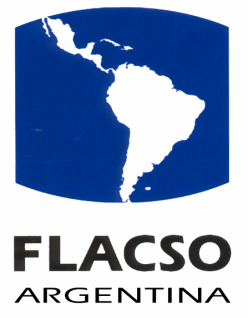 ÁREA DE ÉTICA, DERECHOS Y BIENES PÚBLICOS GLOBALESEspecialización en BioéticaEstudiante/Autor: (nombre y apellido completo)Trabajo final para optar por el grado académico de Especialización en BioéticaFecha: (DD/MM/AA)Y el trabajo debe contener un Curriculum vitae (1 o 2 párrafos con los antecedentes más relevantes)Bibliografía general recomendada:Angell, M., La verdad acerca de la industria farmacéutica, Buenos Aires, Norma, 2006.Aristóteles, Ética a Nicómaco. Varias ediciones. Beauchamp, Tom L. y Childress, James F., Principios de ética biomédica, Barcelona, Masson, 1999.Casado, M. (ed.), Sobre la Dignidad y los Principios. Análisis de la Declaración Universal de Bioética y Derechos Humanos de la UNESCO, Navarra, Ed. Civitas, 2009.Dworkin, R., El dominio de la vida, Barcelona, Ariel, 1994.Gracia, D., Fundamentos de Bioética, Madrid, Ed. Eudema, 1989.Kant, Immanuel, Fundamentación de la metafísica de las costumbres. Varias ediciones. Disponible en: http://www.cervantesvirtual.com/servlet/SirveObras/01362842104592728687891/index.htmLuna, F. y Rivera López, E., Ética y genética. Los problemas morales de la genética humana, Buenos Aires, Catálogos, 2004.Luna, F. y Rivera López, E., Los desafíos de la genética humana, México, Instituto de Investigaciones Filosóficas (UNAM) y Fondo de Cultura Económica, 2005. Luna, F. y Salles, A. L. F., Decisiones de vida y muerte, eutanasia, aborto y otros temas de ética médica, Bs. As., Sudamericana, 1995. Luna, F. y Salles, A. L. F, Bioética: investigación, muerte, procreación y otros temas de ética aplicada, Bs. As., Sudamericana, 1998. Luna, F. y Salles, A. L. F., Bioética: nuevas reflexiones sobre debates clásicos, Bs. As., FCE, 2008. Luna, F., Ensayos de bioética: reflexiones desde el Sur, México D.F., Biblioteca de Ética, Filosofía del Derecho y Política, Fontamara ediciones, 2001.Mill, J. S., El Utilitarismo. Varias ediciones. Disponible en: http://www.antorcha.net/biblioteca_virtual/filosofia/utilitarismo/indice.htmlNozick, R., Anarquía, estado y utopía, Bs. As., FCE., 1991.Pignarre, P., El gran secreto de la industria farmacéutica, Barcelona, Gedisa, 2005.Pogge, T., La pobreza en el mundo y los derechos humanos, Barcelona, Paidós, 2005.Rawls, J., Teoría de Justicia, México, FCE, 1993.Rivera López, E., Ética y trasplantes de órganos, México, Instituto de Investigaciones Filosóficas (UNAM) y Fondo de Cultura Económica, 2001.Singer, P. (comp.), Compendio de Ética, Madrid, Alianza Editorial, 1995.Singer, P., Ética práctica, 2a ed., Cambridge, Cambridge University Press, 1995.Singer, P., Un solo mundo. La ética de la globalización, Buenos Aires, Editorial Paidós, 2003.Vidiella, G., El derecho a la salud, Buenos Aires, Eudeba, 2000.